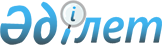 О признании утратившими силу некоторых решении Катон-Карагайского районного маслихатаРешение Катон-Карагайского районного маслихата Восточно-Казахстанской области от 26 июня 2020 года № 40/348-VI. Зарегистрировано Департаментом юстиции Восточно-Казахстанской области 13 июля 2020 года № 7344
      Примечание ИЗПИ.

      В тексте документа сохранена пунктуация и орфография оригинала.
      В соответствии со статьей 27 Закона Республики Казахстан от 6 апреля 2016 года "О правовых актах", Катон-Карагайский районный маслихат РЕШИЛ:
      1. Признать утратившими силу некоторые решения Катон-Карагайского районного маслихата согласно приложению к настоящему решению.
      2. Настоящее решение вводится в действие с 8 июня 2020 года. Перечень утративших силу некоторых решений Катон-Карагайского районного маслихата
      1. Решение Катон-Карагайского районного маслихата от 18 марта 2016 года № 39/313-V "О дополнительном регламентировании порядка проведения собраний, митингов, шествий, пикетов и демонстраций" (зарегистрировано в Реестре государственной регистрации нормативных правовых актов за номером 4480, опубликовано в газете "Луч" от 29 апреля 2016 года).
      2. Решение Катон-Карагайского районного маслихата от 7 ноября 2019 года № 33/285-VI "О внесении изменений в решение Катон-Карагайского районного маслихата от 18 марта 2016 года № 39/313-V "О дополнительном регламентировании порядка проведения собраний, митингов, шествий, пикетов и демонстраций" (зарегистрировано в Реестре государственной регистрации нормативных правовых актов за номером 6325, опубликовано в Эталонном контрольном банке нормативных правовых актов Республики Казахстан в электронном виде 5 декабря 2019 года).
      3. Решение Катон-Карагайского районного маслихата от 17 марта 2020 года № 36/319-VІ "О внесении изменения в решение Катон-Карагайского районного маслихата от 18 марта 2016 года № 39/313-V "О дополнительном регламентировании порядка проведения собраний, митингов, шествий, пикетов и демонстраций" (зарегистрировано в Реестре государственной регистрации нормативных правовых актов за номером 6887, опубликовано в Эталонном контрольном банке нормативных правовых актов Республики Казахстан в электронном виде 17 апреля 2020 года).
					© 2012. РГП на ПХВ «Институт законодательства и правовой информации Республики Казахстан» Министерства юстиции Республики Казахстан
				
      Председатель сессии 

А. Джумагулова

      Секретарь маслихата 

Д. Бралинов
Приложение к решению 
Катон-Карагайский районный 
маслихат от 26 июня 2020 года 
№ 40/348-VI